POŁĄCZ TAKIE SAME INSTRUMENTY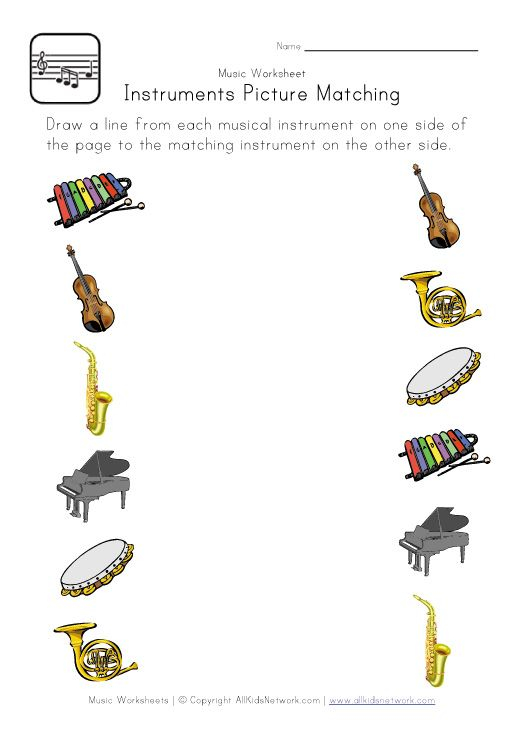 